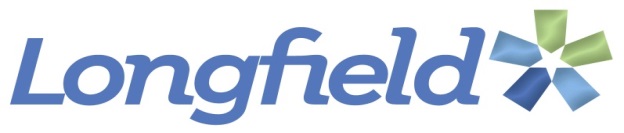 Job DescriptionLiteracy Curriculum Specialist 37 hours per week / Term time only plus 5 PD days (46.8 weeks)Salary Band 8 Point 19-23 £22,871 - £24,898Job Title: 		Literacy Curriculum Specialist Responsible to:  	Head of Literacy  Location:  		Longfield Academy Aims of the Post:     To work under the leadership and management of the Head of Literacy to organise and manage pupils developing their Literacy skills, majorly focusing on reading, to support our pupils to be able to access a knowledge rich curriculum by meeting the need of individuals. The Literacy team implement bespoke work programs for individuals and groups of pupils inside and outside of the classroom to support the pupils to be able to access the curriculum optimally in the classroom environment.Liaison with SENCO, Assistant SENCO, Head of Literacy, Welfare Team, Teaching staff and outside therapeutic and diagnostic agencies on behalf of the SENCO where appropriate.Main Responsibilities Supporting the Head of Literacy:To provide needed support of developing pupils literacy skills by leading and supporting in lessons and Fresh Start intervention lessonsTo lead book club activities and develop a love of reading throughout the schoolTo manage the day to day running of the libraryTo implement reading age tests for all pupils and analyse data to highlight the progress pupils are making with their reading To develop knowledge of the particular needs of pupils and to be able to effectively use school monitoring and tracking systems to assist staff in locating and using the information provided to staff by the Head of Literacy and SENCO. To facilitate and supervise optimal study conditions for pupils who are temporarily unable to attend timetabled lessons.To deliver and support intervention programs to individuals or small groups of pupils Where appropriate, to accompany pupils to timetabled lessons to support individuals or groups to access the curriculum alongside their peers.Support and promote positive relationships with pupils, families and staff to ensure that pupil needs are understood and are met to the best of our ability.Promote and enhance self-esteem by offering an optimal balance of support and challenge to pupils to ensure that they feel safe and secure while promoting independence and ambition.Implement and actively support learning strategies and make effective use of opportunities provided by other learning activities to support the development of desired skillsTo provide regular feedback on progress and impact of main responsibilities.Supporting the SENCO and the wider welfare team:Monitor the impact of intervention and individual programs of study and report these as appropriate.To provide regular feedback to the SENCO and relevant outside agencies about presentation of, difficulties faced by and the progress made by pupils.Supporting the school:Be aware of the schools’ policies and proceduresPromote positive values, attitudes and behaviour by being a role model and by dealing promptly with incidents in line with established policies.Establish optimal learning conditions by promoting and demonstrating expectations in line with the school Values Charter. Assist with the supervision of pupils out of lesson time including before and after school and at lunchtimes.Attend school visits as required.Work within first aid and medical team of school. To take a full and active role in all aspects of the Longfield Personal development and welfare offer. Take a full and active role in celebrating success using all reward mechanisms, inter-house and end of term activities to positively praise pupils. To contribute to the school mission of life skills and education through taking an active role in the upholding of British Values and Collective Worship within school.  To play a full part in the life of the school community, to support its distinctive mission and ethos and to encourage and ensure staff and students to follow this example. This post involves frequent contact with, and occasional responsibility for, childrenThis post is deemed to be a ‘Customer Facing’ role in line with the definition of the Code of Practice on the English language requirement for public sector workers.Employees will be expected to comply with any reasonable request from a manager to undertake work of a similar level that is not specified in this job description Person SpecificationCurriculum Literacy SpecialistKeyA – Application form including letter of applicationS – Selection process including data task and/or teaching exerciseR – Employment referencesC – CertificatesD – Enhanced Disclosure and Barring Service Criminal checkEmployment references will be requested prior to the selection process and any issues arising from these will be discussed at interview.  All appointments are subject to satisfactory references.Qualifications, Education and TrainingEssential/ DesirableStage Identified1.High level of literacy and numeracy supported by relevant qualificationsEA, CExperience and Knowledge2.At least two years’ experience working with children and familiesEA, R, S3.Good understanding of literacy barriers to learning and how this links to SENEA, R, S4.Good understanding of the education system and recent and upcoming developments within Personal Development, behaviour and welfare including SEN ES5.Experience of working with other agencies to improve outcomes for young peopleEA, R, S6.Developing knowledge of child protection and safeguarding procedures and processesER, S7.Developing knowledge of graduated response and meeting the needs of children. ER, S8.Experience of working in partnership with parents and carersEA, R, S9.Experience with intervention and support in lessons DA, R, SSkills11.Ability to communicate effective, both verbally and in writing, with pupils, parents/carers, colleagues and other professionalsEA, R, S12.Ability to work collaboratively to understand and intervene with regard to a wide range of vulnerability factors. EA, R, S15.The ability to use initiative, to work along and also as part of a teamER, S16.High level of ICT skills including competent use of Microsoft Office packages e.g. Excel, Word, Outlook, etc.EA, S, R17.Excellent attention to detail and ability to record and check data accuratelyEA, S, R18.Ability to analyse data, draw relevant conclusions and make appropriate recommendations for actionES, R19. Experienced First Aider at work DA, S, RPersonal Attributes19.Commitment to own professional development and willingness to undertake trainingEA, S, R20.Flexible and positive approach to tasks and working arrangementsES, R21.Ability to act as a positive role model and demonstrate high personal standardsES, R22.Commitment to safeguarding pupils and suitability to work with young peopleES, R, D23The ability to communicate at ease with customers and provide advice in accurate spoken EnglishEI24.Self-motivated and enthusiasticES, R25.Willingness to engage in the Appraisal ProcessES, R